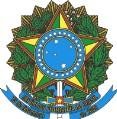 MINISTÉRIO DA EDUCAÇÃOInstituto Federal de Educação, Ciência e Tecnologia do Espírito SantoCAMPUS PIÚMADiretoria-GeralEDITAL Nº 24/2023 - RESULTADO FINAL DO PROCESSO SELETIVO CURSO DE EXTENSÃO FIC "GESTÃO DE EMPREENDIMENTOS HOTELEIROS" -  VAGAS REMANESCENTESMATRÍCULAS HOMOLOGADAS TURNO VESPERTINOMATRÍCULAS HOMOLOGADAS TURNO NOTURNOPiúma/ES 18º de setembro de 2023Marcelo Fanttini PoleseDiretor-Geral do Ifes – Campus Piúma Portaria nº 1980, de 22/11/2021Publ. DOU Edição nº 219, Seção 2, p. 21NºNome do candidatoTipo de vagaAnálise da documentação01Beatriz Mattos FrutuosoEstudante do Ifes - Campus PiúmaAceita02Elzimar Apolinário PereiraPúblico externoAceitaNºNome do candidatoTipo de vagaAnálise da documentação01Arthur Victor Benígno Lopes da RochaPúblico externoAceita02Claúdia Campista PereiraPúblico externoAceita03Eduarda Campista das NevesEstudante do Ifes – Campus PiúmaAceita04Marcos Bastos da SilvaPúblico externoAceita